Quieter than…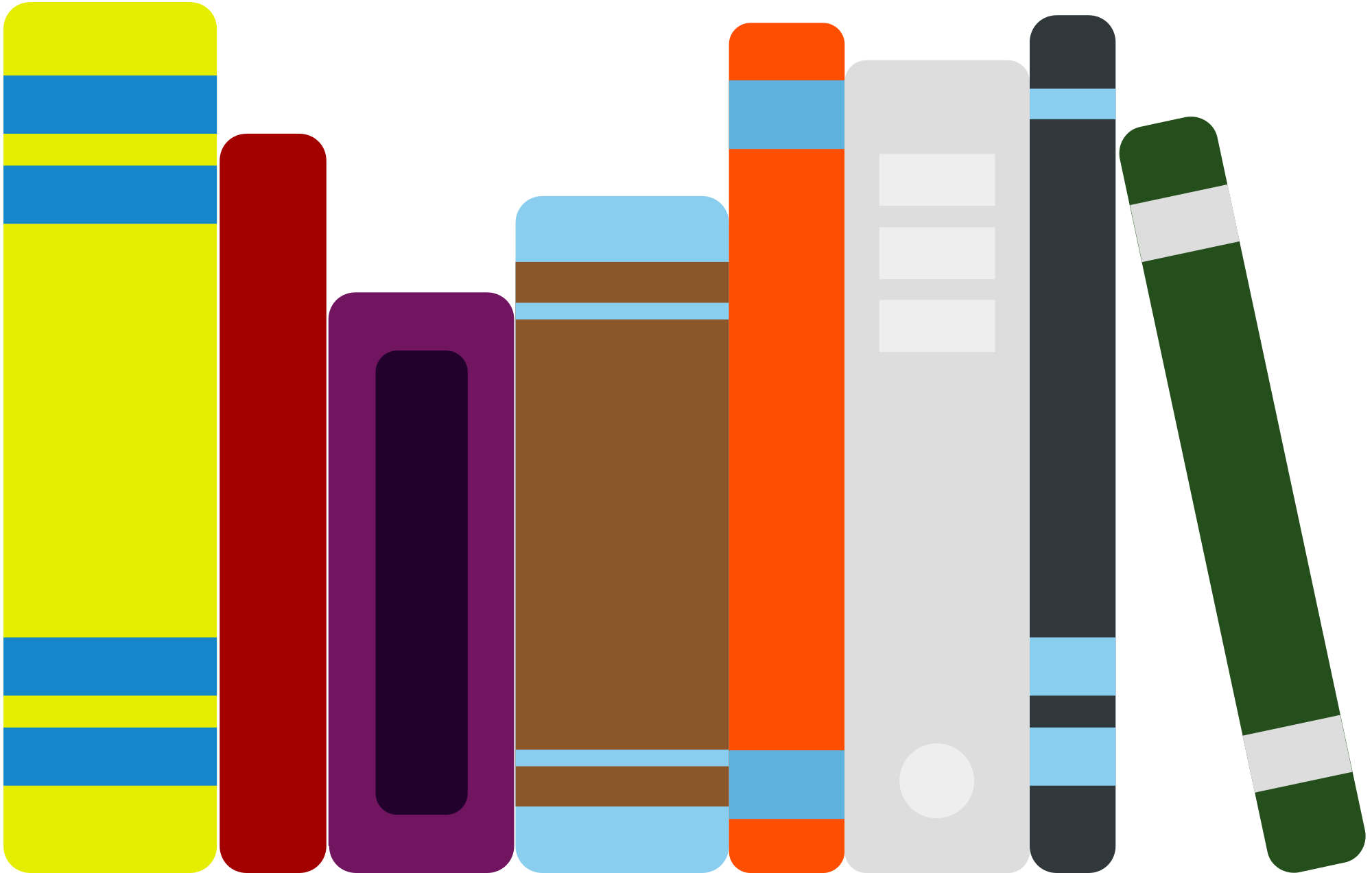 Quieter than a sleeping mouse,Quieter than a lib-rar-y,Quieter than an abandoned house,Or the hopping of a tiny flea.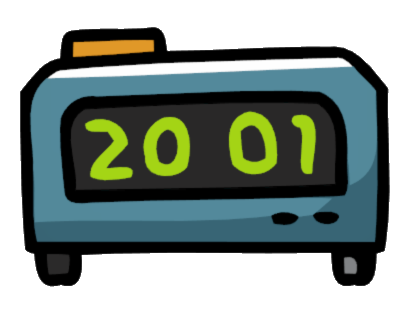 Quieter than an idle guitar,Quieter than a turning lock,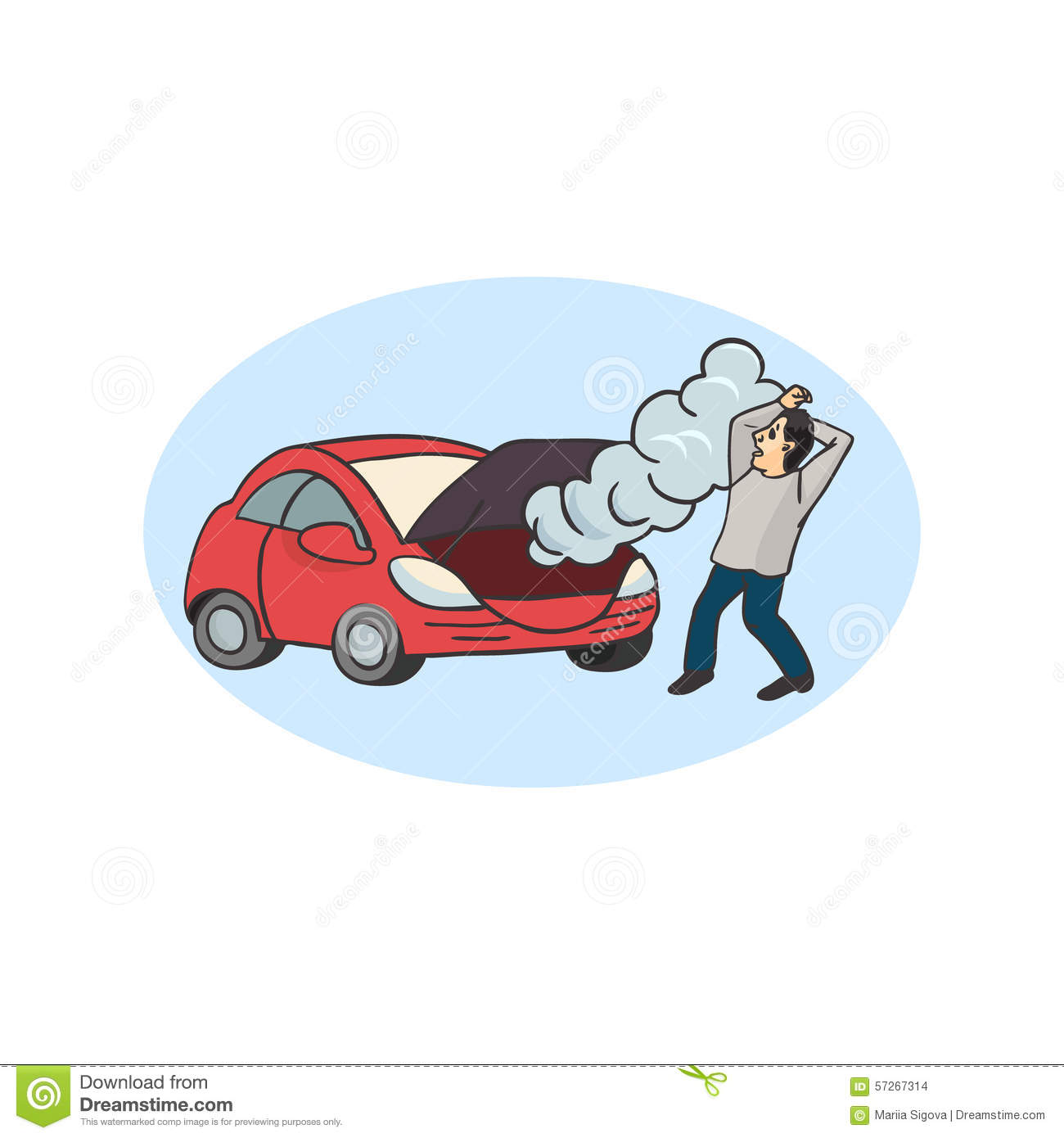 Quieter than an old old car,Or the changing of a digital clock.By Seán corduff